委	託	書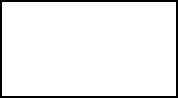 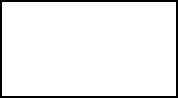 立委託書人	因故無法親自辦理臺南市立新市國民中學 111 學年度第一學期長期代理教師甄試報名，現全委託          代為辦理報名手續，並保證絕無異議。此致臺南市立新市國民中學教師甄選委員會委	託	人：	（簽章） 身分證統一編號：受	委	託	人：	（簽章） 身分證統一編號：中	華	民	國	年	月	日附註：請受委託人攜帶本人及委託人雙方之國民身分證正本驗明身分。聯絡電話：戶籍地址：聯絡電話：戶籍地址：